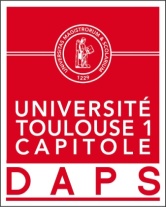                                 Mathieu BONNOTSport de Haut niveau                             RugbyFormation : DroitAnnée d’étude : Master 2 Relations Internationales et SécuritéCatégorie : sportif de bon niveau national (SBNN)Club de compétition : Avenir CastanéenNiveau : Fédéral 1Poste occupé : TalonneurEntraineur de Club : Jours d’entraînements : 